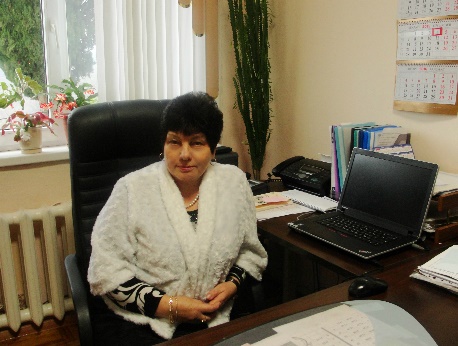 Можейко Антонина СтепановнаНаш директор!Высшее образование, Отличник народного просвещения, Ветеран труда, педагогический стаж - 49 лет.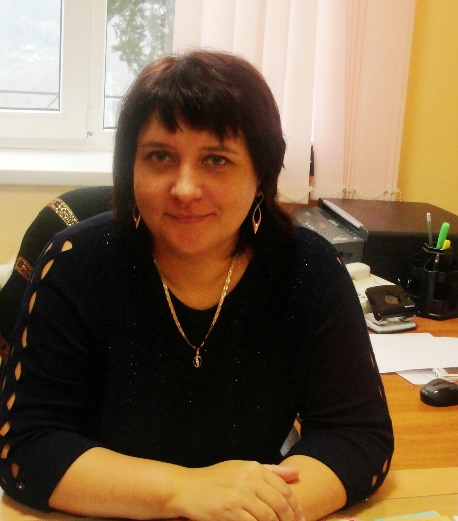 Толстых Юлия ЮрьевнаЗаместитель директора по УВР, учитель историиВысшее образование, высшая категория, педагогический стаж 15 лет.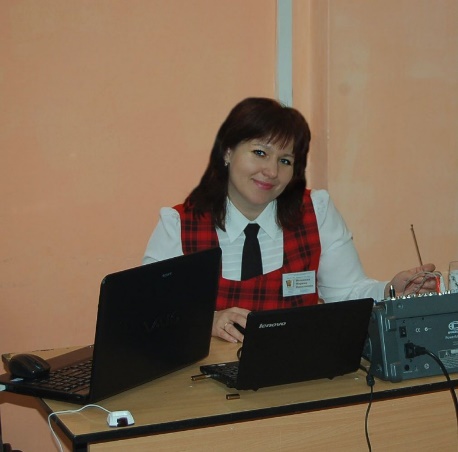 Истомина Марина НиколаевнаЗаместитель директора по воспитательной работе, учитель биологии,Образование - высшее, категория -первая, пелагогический стаж- 20 лет.Кочикян Аршалус Дживановназаместитель директора по АХЧОбразование -среднее специальное, стаж в административной должности - 23 года.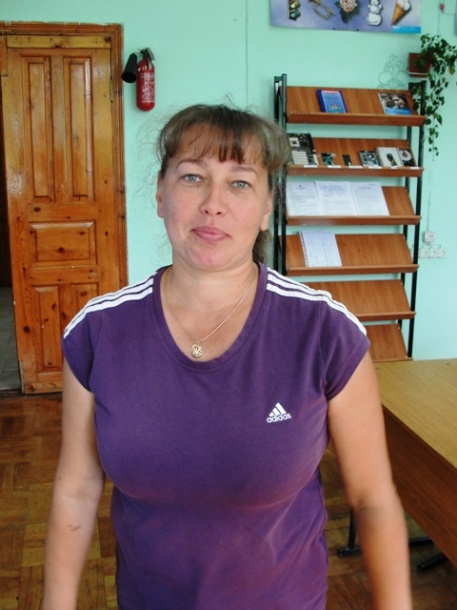 Козлова Жанна Вячеславовнаучитель физкультуры,Образование - высшее, категория - соответствие занимаемой должности, педагогический стаж - 24 года.Дадаян Вардуи Андрониковнаучитель физической культурыобразование высшее, категория -соответствие занимаемой должности, педагогический стаж - 5 лет.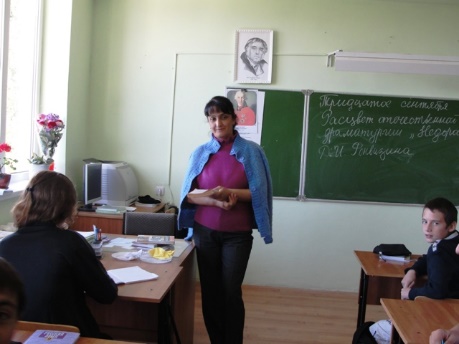 Фарманян Сусана Артюшовнаучитель русского языка и литературыобразование - высшее, категория - соответствие занимаемой должности, педагогический стаж - 28 лет.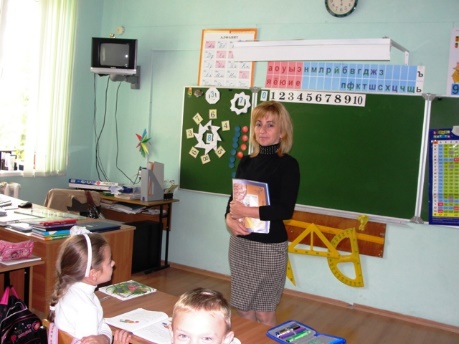 Матосян Агавни Арутовнаучитель начальных классов,Образование - среднее профессиональное, категория - соответствие занимаемой должности, педагогический стаж -28 лет.Кузнецова Альбина Геннадьевна Учитель начальных классовОбразование - высшее, категория - соответствие занимаемой должности, педагогический стаж - 3 года.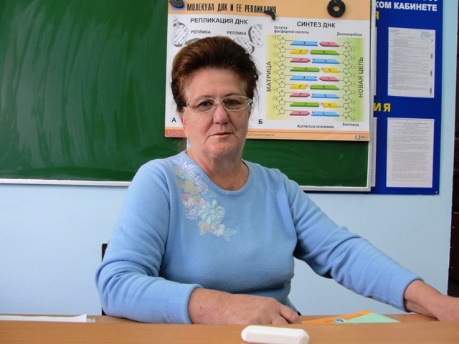 Федина Любовь Ивановнаучитель химии и биологииОбразование высшее, Отличник народного просвещения, Ветеран труда, педагогический стаж -  40 летПлотникова Любовь Николаевна учитель русского языка и литературыобразование - высшее, категория - соответствие занимаемой должности, педагогический стаж - 33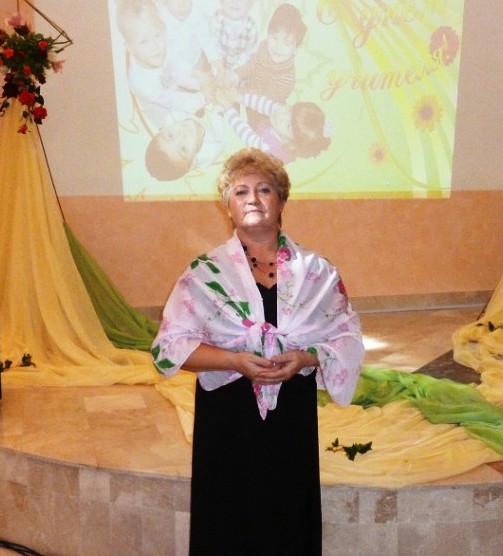 Распутина Наталия Сергеевнаучитель истории, обществознанияОбразование - высшее, категория - первая, педагогический стаж - 39лет.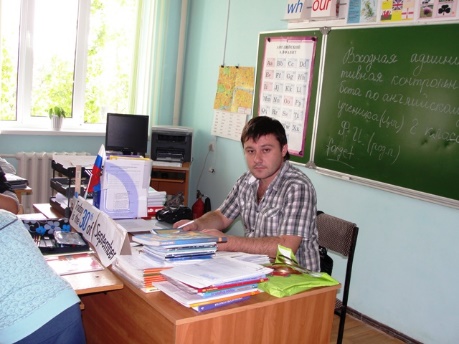 Кегеян Тариел Давидовичучитель географииОбразование - высшее, категория - высшая, педагогический стаж 10 лет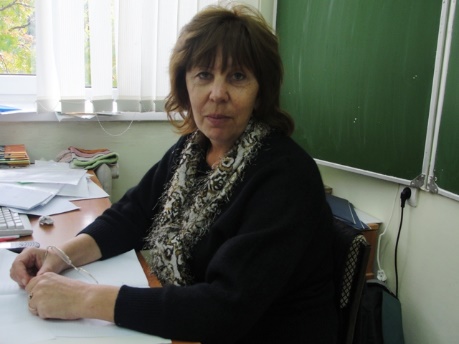 Месхели Ольга Всеволодовнаучитель математикиОбразование - высшее, категория - соответствие занимаемой должности, педагогический стаж - 39 лет.Ершова Ольга Алексеевнаучитель технологииОбразование -среднее профессиональное, категория - соответствие занимаемой должности, педагогический стаж -11 лет.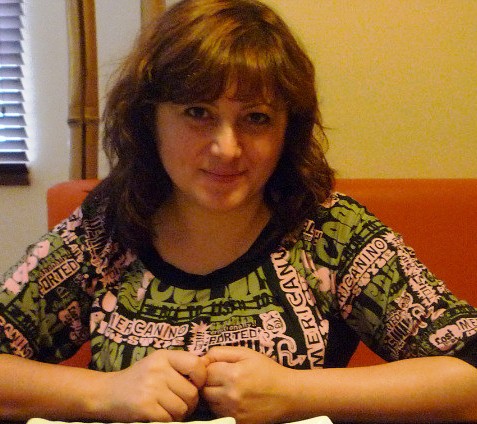 Аветисян Жанна Кайцаковнаучитель музыкиОбразование - среднне профессиональное, категория - соответствие занимаемой должности, педагогический стаж - 8 лет.Маргарян Наталья Рафиковнаучитель начальных классовОбразование - высшее, категория - соответствие занимаемой должности, педагогический стаж - 6 лет.Некрасов Александр Вячеславовичучитель информатики, физикиОбразование высшее, педагогический стаж - 3 года.Сильвестрова Маргарита Тимофеевна учитель начальных классов, председатель ПКобразование - среднее профессиональное, категория - соответствие занимаемой должности, педагогический стаж - 27 лет.Сентябова Олеся Геннадьевна учитель технологииОбразование - среднее, педгогический стаж - 6 месяцев.Козловская Оксана Геннадьевна учитель начальных классовобразование - среднее профессиональное, категория - соответствие занимаемой должности, педагогический стаж - 8 лет.Янина Наталья Ивановна учитель начальных классов образование - высшее, категория - соответтствие занимаемой должности , педагогический стаж - 32 года.Коростелкина Татьяна Леонидовна учитель начальных классовобразование - высшее,  категория - соответствие занимаемой должности, педагогический стаж -35 летКовалёва Ольга Викторовна психологобразование - высшее, педагогический стаж - 3 года